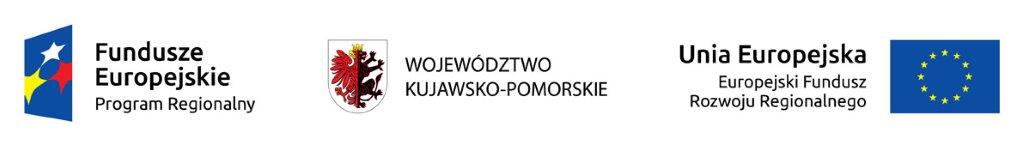 ZGODA OPIEKUNA PRAWNEGO/RODZICA NA UDZIAŁ W TURNIEJU „STRAŻACKI BASKET CUP”realizowanym w ramach projektu „Nowoczesne służby ratownicze  – zakup pojazdów dla jednostek Ochotniczych Straży Pożarnych– etap I”………………………………………							(miejsce i data)………………………………………………..(imię i nazwisko opiekuna prawnego/rodzica)………………………………………………........................................................(adres zamieszkania opiekuna prawnego/rodzica)………………………………………………….(tel. kontaktowy opiekuna prawnego/rodzica)Wyrażam zgodę na udział mojej/go córki/syna, podopiecznego……………………………………………………………………………….	(imię i nazwisko uczestnika)				(data urodzenia)w konkursie sportowym pod nazwą „STRAŻACKI BASKET CUP” realizowanym przez Zarząd Oddziału Wojewódzkiego Związku Ochotniczych Straży Pożarnych Rzeczypospolitej Polskiej województwa kujawsko-pomorskiego oraz MKS ZRYW Toruń.Jednocześnie oświadczam, że stan zdrowia mojego dziecka/podopiecznego pozwala na udział w zawodach.	Oświadczam również, że zapoznałam/em się z pełną treścią regulaminu turnieju i akceptuję jego postanowienia. Jednocześnie oświadczam, że niepełnoletni startuje w zawodach wyłącznie na moją odpowiedzialność.……………………………………….